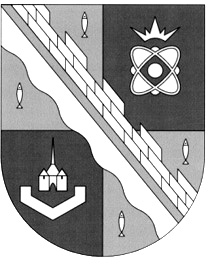 администрация МУНИЦИПАЛЬНОГО ОБРАЗОВАНИЯ                                        СОСНОВОБОРСКИЙ ГОРОДСКОЙ ОКРУГ  ЛЕНИНГРАДСКОЙ ОБЛАСТИпостановлениеот 17/11/2020 № 2304Об утверждении новой редакции Устава Муниципального бюджетного образовательного  учреждения дополнительного образования«Центр развития творчества»       В целях приведения Устава Муниципального бюджетного образовательного учреждения дополнительного образования «Центр развития творчества» в соответствие с действующим законодательством Российской Федерации, с учетом окончания процедуры реорганизации Муниципального бюджетного образовательного учреждения дополнительного образования «Центр развития творчества» путем присоединения к нему Муниципального автономного образовательного учреждения дополнительного образования «Центр информационных технологий», администрация Сосновоборского городского округа п о с т а н о в л я е т: Утвердить новую редакцию Устава Муниципального бюджетного образовательного учреждения дополнительного образования «Центр развития творчества» (Приложение).Директору Муниципального бюджетного образовательного учреждения дополнительного образования «Центр развития творчества» (Жукова С.В.) зарегистрировать новую редакцию Устава в порядке и сроки, согласно действующему законодательству.Редакцию Устава, утвержденную постановлением администрации Сосновоборского городского округа от 18.01.2018 № 66 «Об утверждении новой редакции Устава муниципального бюджетного образовательного учреждения дополнительного образования «Центр развития творчества», считать утратившей силу со дня регистрации новой редакции Устава, утвержденной настоящим постановлением.Общему отделу администрации (Смолкина М.С.) обнародовать настоящее постановление на электронном сайте городской газеты «Маяк».Отделу по связям с общественностью (пресс-центр) Комитета по общественной безопасности и информации (Никитина В.Г.) разместить настоящее постановление на официальном сайте Сосновоборского городского округа.Настоящее постановление вступает в силу со дня официального обнародования.Контроль за исполнением настоящего постановления возложить на заместителя главы администрации по социальным вопросам Горшкову Т.В.Глава Сосновоборского городского округа                                                  М.В. ВоронковУСТАВМуниципального бюджетного образовательного учреждениядополнительного образования «Центр развития творчества»(МБОУ ДО «ЦРТ»)(новая редакция)г. Сосновый Бор2020 год1. Общие положения.Муниципальное бюджетное образовательное учреждение дополнительного образования «Центр развития творчества» (далее – Учреждение), создано первоначально путем преобразования «Станции юных техников» ГОРОНО в «Центр технического творчества» согласно решению Сосновоборского городского совета народных депутатов Ленинградской области от 19.07.1990 № 216.Постановлением мэра г.Сосновый Бор от 16.07.1993 № 547 «Центр технического творчества» реорганизован в «Муниципальный комплексный многопрофильный Центр дополнительного образования учащихся и молодёжи».Постановлением главы муниципального образования «Город Сосновый Бор» от 22.05.2001 № 363 «Муниципальный комплексный многопрофильный центр дополнительного образования учащихся и молодёжи» переименован в «Муниципальное образовательное учреждение дополнительного образования для детей «Центр развития творчества детей и юношества».Постановлением Главы администрации Сосновоборского городского округа от 27.07.2006 № 573 «Муниципальное образовательное учреждения дополнительного образования для детей «Центр развития творчества детей и юношества» переименовано в «Муниципальное образовательное учреждения дополнительного образования детей «Центр развития творчества детей и юношества».Постановлением администрации Сосновоборского городского округа от 14.09.2011 № 1614 изменен тип Учреждения с Муниципального образовательного учреждения дополнительного образования детей «Центр развития творчества детей и юношества» на Муниципальное бюджетное образовательное учреждение дополнительного образования детей «Центр развития творчества детей и юношества».Постановлением администрации Сосновоборского городского округа от 29.09.2015 № 2433 изменено наименование Муниципального бюджетного образовательного учреждения дополнительного образования детей «Центр развития творчества детей и юношества» на Муниципальное бюджетное образовательное учреждение дополнительного образования «Центр развития творчества».Постановлением администрации Сосновоборского городского округа от 17.06.2020 № 1125 Муниципальное бюджетное образовательное учреждение дополнительного образования «Центр развития творчества» реорганизовано путем присоединения к нему Муниципального автономного образовательного учреждения дополнительного образования «Центр информационных технологий».Учреждение является некоммерческой организацией, созданной в соответствии с Гражданским кодексом Российской Федерации, Федеральным законом от 12 января 1996 года № 7-ФЗ «О некоммерческих организациях» для обеспечения реализации предусмотренных законодательством Российской Федерации полномочий органов местного самоуправления в сфере дополнительного  образования.В своей деятельности Учреждение руководствуется Конституцией Российской Федерации, Федеральным законом от 29.12.2012 года № 273-ФЗ «Об образовании в Российской федерации» (с изменениями), Федеральным законом от 12.01.1996 года № 7-ФЗ «О некоммерческих организациях», указами и распоряжениями Президента Российской Федерации, и другими законодательными и нормативными актами Российской Федерации, законами Ленинградской области, постановлениями и распоряжениями Губернатора Ленинградской области, постановлениями и распоряжениями Правительства Ленинградской области, изданными  в соответствии с ними нормативными правовыми актами органов исполнительной власти Ленинградской области, нормативными актами Учредителя и настоящим Уставом. Наименование Учреждения: полное: Муниципальное бюджетное образовательное учреждение дополнительного образования «Центр развития творчества»;   сокращенное: МБОУДО «ЦРТ».  Учредителем Учреждения является муниципальное образование Сосновоборский городской округ Ленинградской области. От имени муниципального образования Сосновоборский городской округ Ленинградской области функции и полномочия учредителя осуществляет администрация муниципального образования Сосновоборский городской округ Ленинградской области (далее – Учредитель).Местонахождение Учредителя: 188540, Российская Федерация, Ленинградская область, город Сосновый Бор, улица Ленинградская, дом 46.Собственником имущества Учреждения является Муниципальное образование Сосновоборский городской округ Ленинградской области. Полномочия собственника, в отношении переданного Учреждению имущества осуществляются Комитетом по управлению муниципальным имуществом администрации муниципального образования Сосновоборский городской округ Ленинградской области (далее - КУМИ Сосновоборского городского округа).Учреждение подведомственно Комитету образования администрации муниципального образования Сосновоборский городской округ Ленинградской области (далее - Комитет образования). Комитет образования в целях реализации функций и полномочий Учредителя в отношении Учреждения, имеет функции и полномочия, передаваемые ему Учредителем муниципальным правовым актом, определяющим порядок осуществления таких функций и полномочий.Учреждение является юридическим лицом, имеет самостоятельный баланс, обособленное имущество, лицевые счета, открытые в установленном порядке в Комитете финансов администрации муниципального образования Сосновоборский городской округ Ленинградской области (далее -  Комитет финансов Сосновоборского городского округа), а также круглую печать со своим наименованием и наименованием Учредителя, необходимые для осуществления деятельности бланки и штампы, а также другие средства индивидуализации.Учреждение приобретает права юридического лица с момента его государственной регистрации в порядке, установленном законодательством Российской Федерации о государственной регистрации юридических лиц.Учреждение для достижения целей своей деятельности вправе совершать сделки, приобретать и осуществлять имущественные и неимущественные права, нести обязанности, быть истцом и ответчиком в судах в соответствии с законодательством Российской Федерации.Учреждение отвечает по своим обязательствам, находящимися в его распоряжении денежными средствами, закрепленным за ним имуществом, за исключением недвижимого имущества и особо ценного движимого имущества, закрепленного за ним Учредителем или приобретенного Учреждением за счет средств, выделенных ему Учредителем на приобретение этого имущества. Учредитель не отвечает по обязательствам Учреждения. Учреждение не отвечает по обязательствам Учредителя.Финансовое обеспечение деятельности Учреждения осуществляется Учредителем в рамках муниципального задания, которое формируется и утверждается в порядке, определенном администрацией Сосновоборского городского округа, в соответствии с предусмотренными настоящим Уставом основными видами деятельности Учреждения.Учреждение не вправе отказаться от выполнения муниципального задания.Место нахождения Учреждения: Российская Федерация, Ленинградская область, город Сосновый Бор. Юридический адрес: 188542, Российская Федерация, Ленинградская область, город Сосновый Бор, улица Красных Фортов, дом 43.Фактические адреса: 188542, Российская Федерация, Ленинградская область, город Сосновый Бор, улица Красных Фортов, дом 37.188542, Российская Федерация, Ленинградская область, город Сосновый Бор, улица Красных Фортов, дом 43;188544, Российская Федерация, Ленинградская область, город Сосновый Бор, улица Молодёжная, дом 5;188544, Российская Федерация, Ленинградская область, город Сосновый Бор, улица Молодежная, дом 50;188540, Российская Федерация, Ленинградская область, город Сосновый Бор, улица Комсомольская, дом 11;188540, Российская Федерация, Ленинградская область, город Сосновый Бор, улица Космонавтов, дом 14;188540, Российская Федерация, Ленинградская область, город Сосновый Бор, улица Космонавтов, дом 22;188544, Российская Федерация, Ленинградская область, город Сосновый Бор, улица Малая Земля, дом 5;188544, Российская Федерация, Ленинградская область, город Сосновый Бор, улица Солнечная, дом 31;188540, Российская Федерация, Ленинградская область, город Сосновый Бор, Липовский проезд, дом 13.1.15. Учреждение имеет в своей структуре структурные подразделения (отделы), обеспечивающие осуществление образовательной деятельности с учетом вида и направленности реализуемых образовательных программ.1.16. Структурным подразделением Учреждения является городской методический кабинет.1.17. Структурные подразделения Учреждения не являются юридическими лицами и действуют на основании настоящего Устава и локального нормативного акта о соответствующем структурном подразделении, утвержденного в порядке, установленном настоящим Уставом.  Учреждение филиалов и представительств не имеет.В соответствии с действующим законодательством в сфере образования на базе Учреждения может быть организована работа Территориальной психолого-медико-педагогической комиссии Сосновоборского городского округа. Организация деятельности Территориальной психолого-медико-педагогической комиссии (далее – ТПМПК) Сосновоборского городского округа осуществляется в соответствии с распорядительными актами Учредителя и Положением о ТПМПК, которое регулирует порядок деятельности ТПМПК.2. Предмет и цели деятельности Учреждения.2.1. Учреждение создано в целях осуществления предусмотренных законодательством Российской Федерации полномочий органов местного самоуправления Сосновоборского городского округа в сфере дополнительного образования детей в соответствии с полномочиями, определенными федеральным законодательством.2.2. Предметом деятельности Учреждения является образовательная деятельность по реализации дополнительных общеобразовательных (общеразвивающих) программ (далее – дополнительные общеразвивающие программы), направленная на достижение целей создания Учреждения.2.3. Основные цели деятельности Учреждения - развитие мотивации личности к познанию и творчеству, реализация дополнительных общеразвивающих программ и услуг в интересах личности, общества и государства.2.4. Для достижения указанных целей Учреждение вправе осуществлять в установленном законодательством Российской Федерации, следующие основные виды деятельности: образовательную деятельность по дополнительным общеразвивающим программам преимущественно для детей от 6 до 18 лет;организационно-массовую деятельность по реализации городских проектов, познавательных и досуговых программ; по организации и проведению, конкурсов, олимпиад, выставок, экскурсий и других массовых мероприятий образовательного и просветительского характера, в том числе в рамках муниципальных целевых программ;организационно-методическую деятельность по профилю работы Учреждения;деятельность по созданию оптимальных условий для развития и адаптации процессов информатизации в муниципальной системе образования, обеспечивающих освоение инновационных управленческих и педагогических технологий в области ИКТ.деятельность по поддержке городской образовательной сети (ГИОС);деятельность в рамках международного сотрудничества в области образования в соответствии с законодательством Российской Федерации и международными договорами Российской Федерации.2.5. Образовательная деятельность Учреждения направлена на:формирование и развитие творческих способностей учащихся;удовлетворение индивидуальных потребностей учащихся в интеллектуальном, художественно-эстетическом, нравственном развитии;формирование культуры здорового и безопасного образа жизни, укрепление здоровья учащихся;обеспечение духовно-нравственного, гражданско-патриотического, трудового воспитания учащихся;выявление, развитие и поддержку талантливых обучающихся, а также лиц, проявивших выдающиеся способности;профессиональную ориентацию учащихся;создание и обеспечение необходимых условий для личностного развития, укрепление здоровья, профессионального самоопределения и творческого труда учащихся;формирование общей культуры учащихся;социализацию и адаптацию учащихся к жизни в обществе;удовлетворение иных образовательных потребностей и интересов учащихся, не противоречащих законодательству Российской Федерации, осуществляемых за пределами федеральных государственных образовательных стандартов и федеральных государственных требований.	2.6. Учреждение вправе осуществлять иные виды деятельности (в том числе, приносящую доход деятельность), не являющиеся основными видами деятельности, в соответствии с пунктом 2.4 настоящего Устава лишь постольку, поскольку это служит достижению целей, ради которых оно создано, и соответствующие этим целям, а именно:предоставление платных дополнительных образовательных услуг по дополнительным общеразвивающим программам, выходящих за рамки финансируемых из бюджета для детей преимущественно от 6 до 18 лет;предоставление платных дополнительных образовательных услуг по дополнительным общеразвивающим программам для дошкольников с 4 лет;предоставление платных дополнительных образовательных услуг по дополнительным общеразвивающим программам для взрослого населения города (в том числе и ИКТ);предоставление платных услуг по организации досуговой деятельности (познавательные, праздничные, новогодние мероприятия и экскурсии) для других организаций и предприятий;репетиторство по всем направлениям образовательной деятельности Учреждения;организация и проведение учебно-методических мероприятий: обучающих семинаров, открытых занятий, мастер-классов, стажировок для педагогов других образовательных учреждений;преподавание специальных курсов и дисциплин;подготовка учащихся и выпускников общеобразовательных организаций к государственной итоговой аттестации (ГИА, ЕГЭ);организация образовательных и воспитательных мероприятий, отдыха и оздоровления учащихся в каникулярное время и выходные дни;сдача в аренду нежилого недвижимого имущества;услуги по тиражированию печатной продукции;информационно-консультационные услуги;предоставление прочих услуг, не противоречащих действующему законодательству.2.7. Доходы Учреждения поступают в его самостоятельное распоряжение и используются им для достижения целей, ради которых оно создано, если иное не предусмотрено действующим законодательством. Платные образовательные услуги не могут быть оказаны вместо образовательной деятельности, финансовое обеспечение которой осуществляется за счет местного бюджета.2.8. Право Учреждения осуществлять лицензируемый вид деятельности возникает с момента получения лицензии или в указанный в лицензии срок и прекращается по истечении срока ее действия, если иное не установлено законодательством Российской Федерации.3. Организация деятельности, права и обязанности Учреждения.3.1. Учреждение осуществляет деятельность в соответствии с действующим законодательством Российской Федерации и настоящим Уставом.3.2. Организация деятельности Учреждения основывается на следующих принципах:1) признание приоритетности образования;2) обеспечение права каждого человека на дополнительное образование, независимо от пола, расы, национальности, языка, происхождения, имущественного, социального и должностного положения, места жительства, отношения к религии, убеждений, принадлежности к общественным объединениям, а также других обстоятельств; недопустимость дискриминации в сфере образования;3) гуманистический характер образования, приоритет жизни и здоровья человека, прав и свобод личности, свободного развития личности, воспитание взаимоуважения, трудолюбия, гражданственности, патриотизма, ответственности, правовой культуры, бережного отношения к природе и окружающей среде;4) светский характер образования в Учреждении;5) свобода выбора получения образования согласно склонностям и потребностям человека, создание условий для самореализации каждого человека, свободное развитие его способностей, включая предоставление права выбора форм получения образования, форм обучения, организации, осуществляющей образовательную деятельность, направленности образования, а также предоставление педагогическим работникам свободы в выборе форм обучения, методов обучения и воспитания;6) адаптивность образовательной деятельности Учреждения к уровню подготовки, особенностям развития, способностям и интересам человека;7) права и свободы педагогических работников и обучающихся, предусмотренные законодательством, информационная открытость и публичная отчетность Учреждения;8) демократический характер управления Учреждением, обеспечение прав педагогических работников, обучающихся, родителей (законных представителей) обучающихся на участие в управлении Учреждением;9) недопустимость ограничения или устранения конкуренции в сфере образования.3.3. Учреждение обладает автономией, под которой понимается самостоятельность в осуществлении образовательной, методической, административной, финансово-экономической деятельности, разработке и принятии локальных нормативных актов в соответствии с Федеральным законодательством, нормативными правовыми актами Российской Федерации, законами и нормативными правовыми актами Ленинградской области, нормативными правовыми актами Сосновоборского городского округа и настоящим Уставом.3.4. Учреждение строит свои взаимоотношения с государственными (муниципальными) органами и другими юридическими и физическими лицами во всех сферах своей деятельности на основании договоров (соглашений). В своей деятельности Учреждение учитывает интересы потребителей, обеспечивает качество работ, услуг.3.5. Учреждение свободно в определении содержания образования, выборе учебно-методического обеспечения, образовательных технологий по реализуемым  дополнительным общеразвивающим программам.3.6. К компетенции Учреждения относятся:1) разработка и принятие Правил внутреннего распорядка обучающихся, Правил внутреннего трудового распорядка, иных локальных нормативных актов Учреждения;2) материально-техническое обеспечение образовательной деятельности, оборудование помещений в соответствии с государственными и местными нормами и требованиями; 3) предоставление Учредителю и общественности ежегодного отчета о поступлении и расходовании финансовых и материальных средств, а также отчета о результатах самообследования;4) установление штатного расписания, если иное не установлено нормативными правовыми актами Российской Федерации;5) прием на работу работников, заключение с ними и расторжение трудовых договоров, если иное не установлено действующим законодательством, распределение должностных обязанностей, создание условий и организация дополнительного профессионального образования работников;6) разработка и утверждение образовательной программы Учреждения, дополнительных общеразвивающих программ по всем направлениям деятельности Учреждения; 7) разработка и утверждение по согласованию с Учредителем программы развития Учреждения, если иное не установлено действующим законодательством;8)  прием обучающихся в Учреждение;9) осуществление текущего контроля образовательного процесса, промежуточной и итоговой аттестации обучающихся, установление их форм, периодичности и порядка проведения;10) индивидуальный учет результатов освоения обучающимися дополнительных общеразвивающих программ;11) использование и совершенствование методов обучения и воспитания, образовательных технологий, электронного обучения;12) проведение самообследования, обеспечение функционирования  внутренней системы оценки качества образования;13) создание необходимых условий для охраны и укрепления здоровья обучающихся и работников Учреждения;14) изготовление бланков Свидетельств о дополнительном образовании установленного учреждением образца;15) содействие деятельности общественных объединений обучающихся, родителей (законных представителей) несовершеннолетних обучающихся, осуществляемой в Учреждении и не запрещенной законодательством Российской Федерации;16) организация научно-методической работы, в том числе организация и проведение научных и методических конференций, семинаров;17) обеспечение создания и ведения официального сайта Учреждения в сети «Интернет»;18) иные вопросы в соответствии с законодательством Российской Федерации.3.7. Учреждение вправе вести консультационную, просветительскую деятельность, деятельность в сфере охраны здоровья граждан и иную не противоречащую целям Учреждения деятельность, в том числе осуществлять организацию отдыха и оздоровления обучающихся в каникулярное время.3.8. Учреждение обязано осуществлять свою деятельность в соответствии с законодательством об образовании, в том числе:1) обеспечивать реализацию в полном объеме дополнительных общеразвивающих программ, соответствие качества подготовки обучающихся установленным программным требованиям, соответствие применяемых форм, средств, методов обучения и воспитания возрастным, психофизическим особенностям, склонностям, способностям, интересам и потребностям обучающихся;2) создавать безопасные условия обучения, воспитания обучающихся в соответствии с установленными нормами, обеспечивающими жизнь и здоровье обучающихся, работников Учреждения;3) соблюдать права и свободы обучающихся, родителей (законных представителей) обучающихся, работников Учреждения.3.9. Для достижения целей своей деятельности Учреждение имеет право:1) планировать и осуществлять свою деятельность исходя из уставных целей, муниципальных заданий Учредителя в пределах видов деятельности, предусмотренных настоящим Уставом;2) самостоятельно определять содержание образования, разрабатывать и утверждать образовательную программу Учреждения, учебный план, расписание занятий, план сети детских объединений, календарный учебный график, дополнительные общеразвивающие программы по всем направлениям деятельности, реализуемым в Учреждении, программы учебных курсов и дисциплин (модулей), иных компонентов;3) самостоятельно определять формы обучения по дополнительным общеразвивающим программам, выбирать систему оценок, формы, порядок и периодичность проведения текущего контроля, промежуточной и итоговой аттестации обучающихся;4) осуществлять в отношении закрепленного за ним имущества права владения и пользования в пределах, установленных действующим законодательством, в соответствии с целями своей деятельности. Распоряжение этим имуществом Учреждение осуществляет по согласованию с Собственником;5) в установленном порядке совершать различные сделки, не противоречащие настоящему Уставу и не запрещенные действующим законодательством;6) заключать гражданско-правовые договоры на поставку товаров, выполнение работ, оказание услуг для своих нужд в порядке, установленном действующим законодательством;7) выполнять сверх установленного муниципального задания работы, оказывать услуги, относящиеся к его видам деятельности, для физических и юридических лиц за плату и на одинаковых при оказании одних и тех же услуг (выполнение работ) условиях, по установленным действующим законодательством и правовыми актами органов местного самоуправления Сосновоборского городского округа ценам и тарифам;8) осуществлять образовательную деятельность за счет средств физических и (или) юридических лиц по договорам об оказании платных образовательных услуг;9) определять структуру, нормы, условия оплаты труда работников Учреждения в соответствии с действующим законодательством, муниципальным заданием;10) осуществлять другие права, не противоречащие целям и видам деятельности Учреждения, установленным настоящим Уставом.3.10. Учреждение обязано:1) при осуществлении своей деятельности соблюдать законодательство Российской Федерации, иные правовые акты Российской Федерации, законы и иные нормативные правовые акты Ленинградской области, нормативные правовые акты Сосновоборского городского округа Ленинградской области, регулирующие отношения в сфере образования и регламентирующие деятельность муниципальных бюджетных организаций, а также настоящий Устав;2) обеспечивать выполнение в полном объеме установленного муниципального задания;3) составлять и представлять на утверждение Учредителю план финансово-хозяйственной деятельности Учреждения в порядке, установленном Учредителем, обеспечивать его исполнение и представлять Учредителю отчёт об его исполнении;4) представлять в порядке, установленном законодательством Российской Федерации, бухгалтерскую, налоговую и статистическую отчетность Учреждения;5) обеспечивать своевременно и в полном объеме выплату работникам Учреждения заработной платы с соблюдением гарантий, установленных законодательством Российской Федерации, необходимых налоговых отчислений, взносов и иных выплат;6) обеспечивать работникам безопасные условия труда и нести ответственность в установленном порядке за ущерб, причиненный их здоровью и трудоспособности;7) осуществлять личное страхование работников и обучающихся в порядке и в случаях, предусмотренных законодательством Российской Федерации;8) предоставлять информацию о результатах своей деятельности и об использовании закрепленного за ним муниципального имущества органам государственной и муниципальной власти и иным лицам в соответствии с законодательством Российской Федерации;9) предоставлять сведения об имуществе, приобретенном за счет средств, полученных от приносящей доход деятельности, Учредителю;10) использовать по назначению переданное Учреждению имущество и обеспечивать его сохранность;11) согласовывать с Учредителем совершение крупных сделок;12) участвовать в выполнении региональных программ Ленинградской области, а также общегосударственных программ, соответствующих профилю Учреждения, в объеме предоставляемого для этого финансирования;13) обеспечивать выполнение мероприятий по энергосбережению, гражданской обороне, противопожарной безопасности и мобилизационной подготовке в соответствии с действующим законодательством;14) обеспечивать защиту информации конфиденциального характера (включая персональные данные);15) обеспечивать учет, сохранность и использование архивных документов (постоянного хранения и по личному составу), в том числе выдачу архивных документов, связанных с социальной защитой граждан, и своевременную передачу их на хранение в архивные учреждения;16) обеспечивать организацию и ведение делопроизводства Учреждения в соответствии с установленными требованиями;17) обеспечивать условия для проведения государственными органами или юридическими лицами, уполномоченными действующим законодательством, проверок деятельности Учреждения, а также использования по назначению и сохранности переданного Учреждению имущества Собственника; представлять уполномоченным государственными органами лицам запрашиваемые документы и информацию, а также обеспечивать указанным лицам и иным лицам в соответствии с действующим законодательством право беспрепятственного доступа в Учреждение для ознакомления с любыми документами Учреждения для осуществления проверок его деятельности;18) нести ответственность в соответствии с законодательством Российской Федерации за нарушение договорных и налоговых обязательств, качество продукции, работ, услуг, пользование которыми может принести вред здоровью населения.3.11. Учреждение несет ответственность в установленном законодательством Российской Федерации порядке за:невыполнение или ненадлежащее выполнение функций, отнесенных к его компетенции;реализацию не в полном объеме дополнительных общеразвивающих программ в соответствии с учебным планом;жизнь и здоровье обучающихся, работников Учреждения;иные действия, предусмотренные законодательством Российской Федерации.3.12. За нарушение или незаконное ограничение права на дополнительное образование и предусмотренных законодательством об образовании прав и свобод обучающихся, родителей (законных представителей) несовершеннолетних обучающихся, нарушение требований к организации и осуществлению образовательной деятельности Учреждение и ее должностные лица несут административную ответственность в соответствии с Кодексом Российской Федерации об административных правонарушениях.3.13. Учреждение формирует открытые и общедоступные информационные ресурсы, содержащие информацию об его деятельности, и обеспечивает доступ к таким ресурсам, посредством размещения их в информационно-телекоммуникационных сетях, в том числе на официальном сайте Учреждения в сети «Интернет».3.14. Порядок размещения и обновления информации об Учреждении на официальном сайте Учреждения в сети «Интернет», в том числе ее содержание и форма ее предоставления, устанавливается Правительством Российской Федерации.3.15. Организация охраны здоровья обучающихся в Учреждении осуществляется самим Учреждением и включает в себя:	1) оказание первичной медико-санитарной помощи в порядке, установленном законодательством в сфере охраны здоровья;2) составление расписания занятий с учётом создания наиболее благоприятного режима труда и отдыха обучающихся;3) пропаганду здорового образа жизни, выполнение требований охраны труда;4) организацию и создание условий для профилактики заболеваний, и оздоровления обучающихся;5) профилактику и запрещение курения, употребления алкогольных, слабоалкогольных напитков, пива, наркотических средств и психотропных веществ, их прекурсоров и аналогов и других одурманивающих веществ;6) обеспечение безопасности обучающихся во время пребывания в Учреждении;7) профилактику несчастных случаев с обучающимися во время пребывания в Учреждении;8) проведение санитарно-противоэпидемических и профилактических мероприятий;19) соблюдение государственных санитарно-эпидемиологических правил и нормативов;20) обучение педагогических работников навыкам оказания первой помощи.3.16. Контроль деятельности Учреждения осуществляется Учредителем в порядке, определенном администрацией Сосновоборского городского округа.4. Имущество и финансовое обеспечение Учреждения.4.1. Состав муниципального имущества, закрепляемого за Учреждением на праве оперативного управления, определяется в соответствии с целями, задачами и видами деятельности Учреждения, установленными настоящим Уставом.4.2. Имущество учреждения делится на недвижимое, особо ценное движимое и иное движимое имущество.4.3. Перечни особо ценного имущества определяются Учредителем.4.4. Имущество Учреждения закрепляется за ним на праве оперативного управления в соответствии с Гражданским кодексом Российской Федерации. Земельный участок, необходимый для выполнения Учреждением своих уставных задач предоставляется ему на праве постоянного (бессрочного) пользования.Закрепление муниципального имущества за Учреждением осуществляется на основании правового акта администрации Сосновоборского городского округа.4.5. Муниципальное движимое имущество считается закрепленным за Учреждением с момента передачи ему этого имущества по передаточному акту или разделительному балансу.Муниципальное недвижимое имущество считается закрепленным за Учреждением с момента государственной регистрации права оперативного управления.4.6. Право оперативного управления объектами недвижимого имущества подлежит государственной регистрации в соответствии с законодательством Российской Федерации. Оформление государственной регистрации права оперативного управления на объекты недвижимого имущества возлагается на Учреждение.4.7. Учреждение владеет и пользуется муниципальным имуществом, закрепленным за ним на праве оперативного управления, в пределах, установленных действующим законодательством Российской Федерации, в соответствии с целями своей деятельности, заданиями собственника и назначением имущества и, если иное не установлено законодательством Российской Федерации, распоряжается этим имуществом с согласия собственника этого имущества. 4.8. Плоды, продукция и доходы от использования муниципального имущества, закрепленного за Учреждением на праве оперативного управления, и имущество, приобретенное Учреждением по договору или иным основаниям, поступают в оперативное управление Учреждения в порядке, устанавливаемом гражданским законодательством Российской Федерации и иными правовыми актами муниципального образования для приобретения права собственности.4.9. Учреждение без согласия собственника имущества не вправе распоряжаться недвижимым имуществом и особо ценным движимым имуществом, закреплённым за ним собственником или приобретённым Учреждением за счёт средств, выделенных ему собственником на приобретение такого имущества.Остальным имуществом, находящимся на праве оперативного управления, Учреждение вправе распоряжаться самостоятельно, если иное не предусмотрено законодательством Российской Федерации.4.10. Муниципальное имущество, закрепленное за Учреждением на праве оперативного управления, не может быть передано в доверительное управление. 4.11. Имущество, приобретенное Учреждением за счет доходов от осуществления разрешенной ему, в соответствии с Уставом Учреждения, деятельности, приносящей доход, поступает в самостоятельное распоряжение Учреждения и учитывается обособленно. 4.12. Недвижимое и особо ценное движимое имущество Учреждения, за исключением имущества, приобретенного им от приносящей доход деятельности, может передаваться во временное владение и пользование третьим лицам по договорам безвозмездного пользования или аренды, заключаемым в соответствии с Уставом Учреждения и по согласованию с КУМИ Сосновоборского городского округа в порядке, установленном действующим законодательством Российской Федерации.4.13. Учреждение имеет право предоставлять нежилые помещения, закрепленные за ним на праве оперативного управления во временное владение и пользование за плату или в безвозмездное владение и пользование юридическим и физическим лицам в порядке и в соответствии с действующим законодательством Российской Федерации, а также нормативными правовыми актами администрации Сосновоборского городского округа.В случае сдачи в аренду с согласия Учредителя недвижимого имущества или особо ценного движимого имущества, закрепленных за Учреждением Учредителем или приобретенных Учреждением за счет средств, выделенных ему Учредителем на приобретение такого имущества, финансовое обеспечение содержания такого имущества Учредителем не осуществляется. Учредитель вправе по своему усмотрению, на безвозмездной основе использовать нежилые помещения, закрепленные им на праве оперативного управления за Учреждением, в целях реализации своих полномочий по решению вопросов местного значения, отдельных государственных полномочий, переданных ему  как органу местного самоуправления государственных полномочий, а также в целях оказания содействия государственным органам власти и управления всех уровней в реализации их полномочий и функций, предусмотренных законодательством Российской Федерации.4.14. Крупная сделка может быть совершена Учреждением только с предварительного согласия Учредителя.Крупной сделкой признается сделка (несколько взаимосвязанных сделок), связанная с распоряжением денежными средствами, отчуждением иного имущества, а также с передачей такого имущества в пользование или в залог при условии, что цена такой сделки либо стоимость отчуждаемого или передаваемого имущества превышает 10 процентов балансовой стоимости активов Учреждения, определяемой по данным его бухгалтерской отчетности на последнюю отчетную дату.4.15. Крупная сделка, совершенная с нарушением требований пункта 4.14 настоящего Устава, может быть признана недействительной по иску Учреждения или его Учредителя, если будет доказано, что другая сторона в сделке знала или должна была знать об отсутствии предварительного согласия Учредителя. 4.16. Учреждение не вправе размещать денежные средства на депозитах в кредитных организациях, а также совершать сделки с ценными бумагами, если иное не предусмотрено законодательством Российской Федерации.4.17. В случае если заинтересованное лицо имеет заинтересованность в сделке, стороной которой является или намеревается быть Учреждение, а также в случае иного противоречия интересов указанного лица и Учреждения в отношении существующей или предполагаемой сделки, сделка должна быть одобрена Учредителем.4.18. Муниципальное имущество может быть изъято из оперативного управления Учреждения без его согласия на основании правового акта администрации Сосновоборского городского округа:при изъятии имущества для целей ликвидации последствий стихийных бедствий, аварий, эпидемий, эпизоотий и при иных обстоятельствах, носящих чрезвычайный характер;при изъятии недвижимого имущества в связи с правомерным изъятием у учреждения земельного участка, на котором размещено это имущество;при изъятии излишнего, неиспользуемого либо используемого не по назначению имущества, закрепленного за Учреждением либо приобретенного Учреждением за счет средств, выделенных ему Собственником имущества на приобретение этого имущества.4.19. Муниципальное имущество может быть принудительно изъято из оперативного управления Учреждения по решению суда об изъятии имущества:в связи с тем, что оно в силу закона не может принадлежать Учреждению;при бесхозяйственном содержании культурных ценностей;по иным основаниям, предусмотренным законодательством Российской Федерации.4.20. Муниципальное задание для Учреждения формирует и утверждает Учредитель.4.21. Финансовое обеспечение выполнения муниципального задания осуществляется:с учетом расходов на содержание недвижимого имущества и особо ценного движимого имущества, закрепленных за Учреждением Учредителем или приобретенных Учреждением за счет средств, выделенных ему Учредителем на приобретение такого имущества, и расходов на уплату налогов, в качестве объекта налогообложения, по которым признается соответствующее имущество, в том числе земельные участки;в соответствии с порядком определения нормативных затрат, связанных с оказанием Учреждением в соответствии с муниципальным заданием муниципальных услуг (выполнением работ), и нормативных затрат на содержание имущества учреждения, утвержденным Комитетом образования.4.22. Развитие материально-технической базы Учреждения осуществляется Учреждением в пределах выделенных бюджетных средств и дополнительных финансовых средств.4.23. Учреждение вправе привлекать в порядке, установленном законодательством Российской Федерации, дополнительные финансовые средства:за счет предоставления платных дополнительных образовательных и иных предусмотренных уставом Учреждения услуг;за счет добровольных пожертвований и целевых взносов физических и (или) юридических лиц, в том числе иностранных граждан и (или) иностранных юридических лиц;неустойку (пени, штрафы), взысканную с контрагентов по гражданско-правовым договорам (муниципальным контрактам).Привлечение Учреждением дополнительных средств не влечет за собой снижения нормативов и (или) абсолютных размеров финансового обеспечения его деятельности за счет средств Учредителя.4.24. Источниками формирования имущества Учреждения в денежной и иных формах являются:бюджетные средства; имущество, переданное Учреждению собственником (уполномоченным им органом);добровольные пожертвования других физических и юридических лиц;приносящая доход деятельность;другие источники в соответствии с законодательством Российской Федерации.4.25. Учреждение самостоятельно ведет установленную статистическую отчетность и бухгалтерский учет.4.26. Финансовое обеспечение в части бюджетных средств осуществляется через открытие лицевого счета в органе, осуществляющем казначейское исполнение бюджета.4.27. Учреждение не вправе размещать денежные средства на депозитах в кредитных организациях, а также совершать сделки с ценными бумагами, если иное не предусмотрено законодательством Российской Федерации.4.28. Правовое регулирование бухгалтерского учета в Учреждении осуществляется в соответствии с Бюджетным кодексом Российской Федерации, Федеральным законом                 от 06.12.2011 № 402 «О бухгалтерском учете», другими федеральными законами и принятыми в соответствии с ними нормативными правовыми актами.5. Образовательная деятельность Учреждения.5.1. Содержание образовательного процесса в Учреждении определяется образовательной программой Учреждения, разрабатываемой, принимаемой и реализуемой им самостоятельно с учетом запросов детей, потребностей семей, образовательных учреждений, детских общественных объединений и организаций, особенностей социально-экономического развития региона и национально-культурных традиций.5.2. Образовательный процесс в Учреждении основывается на следующих принципах: принцип гуманизации – гуманистический характер образования, приоритет общечеловеческих ценностей, жизни и здоровья обучающихся, свободного развития личности. Сущность подхода к личности ребенка – в признании уникальности и неповторимости каждого, уважении его достоинства, доверии к нему, принятии его личностных целей, запросов и интересов. Сущность подхода к личности педагога – каждому педагогу предоставляется право на свободу выбора педагогических технологий, форм, методов обучения и воспитания, на участие в управлении образовательным учреждением;принцип добровольности и свободного выбора – добровольный, свободный выбор детьми и подростками направлений деятельности, детского объединения;принцип культуросообразности – воспитание и обучение в соответствии с той культурой, которая характерна для данного времени, данной местности (региональный компонент), воспитание эстетического отношения к традициям и истории России, чувства патриотизма;принцип природосообразности – обучение и воспитание в соответствии с объективными закономерностями развития человека в природе с учетом индивидуальных (биологических, физиологических, психологических) особенностей ребенка;принцип научности и системности – внедрение в педагогический процесс результатов фундаментальных исследований в области теории воспитания и обучения, отработка инновационных проектов и технологий, формирование системного и позитивного стиля мышления и мотивацию достижения успеха;принцип дифференциации и индивидуализации – использование различных форм и методов на основе психолого-педагогической диагностики учебных возможностей, склонностей, способностей детей;принцип непрерывности, целостности и интеграции – создание целостной, многоступенчатой, разноуровневой системы, логично выстроенного образовательного пространства, создание интегрированных дидактических систем обучения, обеспечивающих целостное познание мира и адаптации ребенка в изменяющемся социуме;принцип вариативности и мобильности – разработка различных вариантов дополнительных общеразвивающих программ, образовательных модулей, дифференцированных по содержанию в зависимости от возраста, уровня развития, индивидуальных особенностей и интересов ребенка. Вариативность обеспечивает свободу выбора индивидуального маршрута образования. Мобильность предоставляет возможность быстрого реагирования на изменяющиеся потребности в образовательных услугах населения и коррекции дополнительных общеразвивающих программ.5.3. Обучение и воспитание учащихся в Учреждении ведется на государственном языке Российской Федерации, в очной форме.5.4. Организация образовательного процесса в учреждении осуществляется в соответствии с Порядком организации и осуществления образовательной деятельности по дополнительным общеобразовательным программам.5.5. Учреждение реализует общеразвивающие программы в соответствии с лицензией на осуществление образовательной деятельности.5.6. Учреждение осуществляет образовательную деятельность по дополнительным общеразвивающим программам следующих направленностей:художественной,технической, социально-педагогической,естественнонаучной.5.7. В Учреждении реализуются дополнительные общеразвивающие программы различных видов (типовые, модифицированные, авторские).5.8. Проектирование и реализация дополнительных общеразвивающих программ строится на следующих основаниях:свобода выбора образовательных программ и режима их освоения;соответствие образовательных программ и форм дополнительного образования возрастным и индивидуальным особенностям детей;вариативность, гибкость и мобильность образовательных программ;ориентация на метапредметные и личностные результаты образования;творческий и продуктивный характер образовательных программ;преемственность и непрерывность дополнительного образования;открытый и сетевой характер реализации.            5.9. Учреждение обновляет дополнительные общеразвивающие программы с учетом развития науки, техники, культуры, экономики, технологий и социальной сферы.   5.10. Учреждение осуществляет образовательную деятельность по реализации дополнительных общеразвивающих программ трех уровней:общекультурного;углубленного;профессионально ориентированного.  5.11. Дополнительные общеразвивающие программы могут реализовываться Учреждением как самостоятельно, так и посредством сетевых форм их реализации, обеспечивая возможность освоения обучающимися образовательной программы с использованием ресурсов нескольких учреждений, осуществляющих образовательную деятельность, в том числе иностранных, а также при необходимости с использованием ресурсов иных учреждений (организаций). 5.12. Использование сетевой формы реализации образовательных программ осуществляется на основании договора между учреждениями (организациями), разработанных и утвержденных образовательных программ.5.13. Дополнительные общеразвивающие программы могут реализовываться с использованием различных образовательных технологии, в том числе дистанционных технологий, электронного обучения, с использованием модульного построения учебных планов. 5.14. При реализации общеразвивающих программ с применением электронного обучения, дистанционных образовательных технологий местом осуществления образовательной деятельности является место нахождения организации, осуществляющей образовательную деятельность, или ее филиала независимо от места нахождения обучающихся. Учреждение должно обеспечивать защиту сведений, о персональных данных в соответствии с законодательством Российской Федерации.5.15. Учреждение вправе осуществлять обучение обучающихся с ограниченными возможностями здоровья на основе образовательных программ, адаптированных для обучения указанных обучающихся.5.16. Занятия в объединениях с детьми с ограниченными возможностями здоровья, детьми-инвалидами могут быть организованы как совместно с другими обучающимися в группах, так и индивидуально.5.17. Использование при реализации дополнительных общеразвивающих программ методов и средств обучения и воспитания, образовательных технологий, наносящих вред физическому или психическому здоровью обучающихся, запрещается.5.18. Учреждение реализует дополнительные общеразвивающие программы в течение всего календарного года, включая каникулярное время.5.19. Организация учебного процесса в Учреждении регламентируется:учебным планом, разрабатываемым и утверждаемым Учреждением самостоятельно в соответствии с муниципальным заданием;календарным учебным графиком, разрабатываемым и утверждаемым Учреждением самостоятельно;расписанием занятий, разрабатываемым и утверждаемым Учреждением в соответствии с действующими санитарно – эпидемиологическими правилами и нормативами.5.20. Учредитель и органы, осуществляющие управление в сфере образования, не вправе изменять учебный план и календарный учебный график Учреждения.5.21. Образовательный процесс в Учреждении осуществляется в одновозрастных или разновозрастных группах детских объединений по интересам (кружки, клубы, студии, лаборатории, мастерская и другие), а также индивидуально.5.22.  Продолжительность обучения в Учреждении определяется нормативным сроком реализации дополнительных общеразвивающих программ, степенью освоения обучающимися программного содержания, характером деятельности, возрастом обучающихся.Нормативный срок освоения дополнительных общеразвивающих программ:технической направленности –  до 3 лет;художественно направленности – до 3 лет;естественнонаучной направленности – до 4 лет;социально-педагогической направленности – до 4 лет.5.23. Прием граждан Российской Федерации, иностранных граждан, лиц без гражданства регламентируется Положением о порядке приема и отчисления обучающихся, утвержденным Учреждением.5.24. Прием в Учреждение осуществляется на добровольной основе без предъявления требований к уровню образования. В работе детских объединений совместно с детьми могут участвовать их родители (законные представители) без включения в основной состав, при наличии условий и с согласия руководителя объединения.5.25. Прием в Учреждение обучающихся проводится с 1 августа по 14 сентября текущего года, в платные группы до 1 октября текущего учебного года. Комплектование производится явочным порядком.Каждый обучающийся имеет право заниматься в нескольких объединениях, менять их.5.26. При приеме в Учреждение на платной основе заключается договор между Учреждением и обучающимся, родителем (законным представителем несовершеннолетнего обучающегося). Указанный договор содержит взаимные права и обязанности, возникающие в процессе обучения и воспитания.5.27. Учреждение обязано ознакомить обучающихся и (или) их родителей (законных представителей) со своим Уставом, с лицензией на осуществление образовательной деятельности, с дополнительными общеразвивающими программами и другими документами, регламентирующими организацию и осуществление образовательной деятельности, права и обязанности обучающихся.5.28. О приеме обучающихся в Учреждение издается приказ директора Учреждения, который является основанием возникновения образовательных отношений.5.29. Права и обязанности обучающихся, предусмотренные законодательством об образовании и локальными нормативными актами Учреждения, возникают у лица, принятого на обучение, с даты приказа о приеме лица на обучение.5.30. Режим работы Учреждения устанавливается им самостоятельно на основании санитарно-эпидемиологических требований к устройству, содержанию и организации режима работы для образовательных организаций дополнительного образования детей и учебного плана Учреждения.5.31. Расписание занятий детских объединений составляется и утверждается для создания наиболее благоприятного режима труда и отдыха детей администрацией Учреждения по представлению педагогических работников с учетом пожеланий родителей (законных представителей), возрастных особенностей детей и установленных санитарно-гигиенических нормам.5.32. При реализации дополнительных общеразвивающих программ могут предусматриваться как аудиторные, так и внеаудиторные (самостоятельные) занятия, которые проводятся со всем составом групп, по звеньям, в малых группах, индивидуально.5.33. Учреждение определяет формы аудиторных занятий, а также формы, порядок и периодичность проведения промежуточной и итоговой аттестации обучающихся. Порядок аттестации обучающихся определен Положением об аттестации обучающихся.5.34. Количество обучающихся в объединении, их возрастные категории, а также продолжительность учебных занятий в объединении зависят от направленности дополнительных общеразвивающих программ и определяются Правилами внутреннего распорядка обучающихся.5.35. Учебный год в Учреждении начинается 1 сентября; если это число приходится на выходной день, то учебный год начинается в первый, следующий за ним рабочий день.5.36. Обучающиеся, освоившие в полном объеме программное содержание учебного года по дополнительной общеразвивающей программе, переводятся на следующий год обучения.5.37. Образовательные отношения прекращаются в связи с отчислением обучающегося из Учреждения.5.38. Отчисление обучающихся оформляется приказом директора Учреждения.5.39. Порядок и основания перевода и отчисления учащихся из Учреждения регламентируются действующим законодательством об образовании и Положением о порядке приема и отчисления обучающихся, утвержденным Учреждением.5.40.  При реализации дополнительных общеразвивающих программ Учреждениеможет организовывать и проводить массовые мероприятия (выставки, конкурсы, олимпиады, фестивали и другое) как внутри Упреждения, так и на городском уровне. Создавать необходимые условия для совместного труда и (или) отдыха обучающихся, родителей (законных представителей).	5.41. В каникулярное время Учреждение может открывать, в установленном порядке, лагеря и туристские базы, создавать различные объединения с постоянным и (или) переменными составами обучающихся в лагерях (загородных или с дневным пребыванием) на своей базе, а также по месту жительства обучающихся.         Во время летних каникул учебный процесс может быть продолжен в форме летней практики, экспедиций, творческих выездов, учебно-тренировочных сборов, соревнований, выходов на пленэр, туристических походов и других.	5.42. Учреждение может оказывать помощь педагогическим коллективам других образовательных организаций в реализации дополнительных общеразвивающих программ, организации досуговой и внеучебной деятельности учащихся, а также молодежным и детским общественным объединениям, и организациям на договорной основе.6. Управление Учреждением.6.1. Управление Учреждением осуществляется на принципах законности, демократии, автономии Учреждения, информационной открытости и учета общественного мнения и носит государственно-общественный характер.6.2. Управление Учреждением осуществляется на основе сочетания принципов единоначалия и коллегиальности.6.3. К компетенции Учредителя, в лице уполномоченного органа, осуществляющего функции и полномочия Учредителя, относятся следующие вопросы:1) выполнение функций и полномочий Учредителя Учреждения при его создании, реорганизации, изменении типа и ликвидации;2) утверждение с учетом требований, предусмотренных действующим законодательством, устава Учреждения, а также вносимых в него изменений и дополнений по согласованию с органом по управлению имуществом;3) назначение директора Учреждения и прекращение его полномочий;4) формирование и утверждение муниципального задания на оказание услуг юридическим и физическим лицам в соответствии с предусмотренными настоящим Уставом основными видами деятельности;5) закрепление за Учреждением имущества на праве оперативного управления;6) определение видов особо ценного движимого имущества Учреждения;7) обеспечение содержания зданий и сооружений Учреждения, обустройство прилегающей к ней территории;8) согласование с учетом требований, предусмотренных действующим законодательством, совершения Учреждением крупных сделок;9) определение порядка финансирования Учреждения и осуществление контроля над его финансовой и хозяйственной деятельностью;10) осуществление финансового обеспечения выполнения муниципального задания;11) установление порядка определения платы для физических и юридических лиц за услуги (работы), относящиеся к основным видам деятельности Учреждения, оказываемые сверх установленного муниципального задания, а также в случаях, определенных федеральными законами, в пределах установленного муниципального задания;12) определение порядка составления и утверждения плана финансово-хозяйственной деятельности Учреждения в соответствии с установленными требованиями, определение порядка составления и утверждения отчета о результатах деятельности Учреждения и об использовании закрепленного за ним муниципального имущества;13) дача согласия с учетом требований, предусмотренных действующим законодательством, на распоряжение особо ценным движимым имуществом, закрепленным за Учреждением Учредителем, либо приобретенным за счет средств, выделенных Учредителем на приобретение такого имущества;14) согласование в случаях, предусмотренных федеральным законодательством, с учетом требований, предусмотренных действующим законодательством, передачи некоммерческим организациям в качестве их учредителя или участника денежных средств (если иное не установлено условиями предоставления денежных средств) и иного имущества, за исключением особо ценного движимого имущества, закрепленного за Учреждением или приобретенного за счет средств, выделенных Учредителем на приобретение такого имущества, а также недвижимого имущества;15) осуществление контроля за деятельностью Учреждения в соответствии с федеральным законодательством;16) осуществление иных функции и полномочий Учредителя, установленных федеральным законодательством.6.4. Единоличным исполнительным органом Учреждения является директор Учреждения, который осуществляет текущее руководство деятельностью Учреждения.6.4.1. Директор Учреждения назначается и освобождается от должности Учредителем в соответствии с действующим законодательством. Срок полномочий директора определяется заключенным с ним договором.6.4.2. Заключение трудового договора с директором Учреждения осуществляется в порядке, предусмотренном действующим трудовым законодательством.6.4.3. Директор Учреждения должен иметь высшее образование и соответствовать квалификационным требованиям, указанным в квалификационных справочниках, по соответствующим должностям руководителей образовательных организаций и (или) профессиональным стандартам.6.4.4. Запрещается занятие должности директора Учреждения лицами, которые не допускаются к педагогической деятельности по основаниям, установленным трудовым законодательством.6.4.5. Директор Учреждения проходит обязательную аттестацию. Порядок и сроки проведения аттестации директора Учреждения устанавливаются Учредителем.6.4.6. Должностные обязанности директора Учреждения не могут исполняться по совместительству.6.4.7. Права и обязанности директора Учреждения, его компетенция в области управления Учреждением определяются в соответствии с законодательством об образовании и настоящим Уставом.6.4.8. Директору Учреждения предоставляются в порядке, установленном Правительством Российской Федерации, права, социальные гарантии и меры социальной поддержки, предусмотренные для педагогических работников законодательством и настоящим Уставом.6.4.9. Директор Учреждения несет ответственность за руководство образовательной, методической, воспитательной работой и организационно-хозяйственной деятельностью Учреждения.6.4.10. Директор Учреждения в установленном законом порядке несет полную материальную ответственность за прямой действительный ущерб, причиненный Учреждению его виновными действиями (бездействием), в том числе и в случае утраты имущества Учреждения.6.4.11. Директор Учреждения ежегодно обязан представлять сведения о своих доходах, об имуществе и обязательствах имущественного характера, а также о доходах, об имуществе и обязательствах имущественного характера своих супруга (супруги) и несовершеннолетних детей.6.4.12. Трудовой договор с директором Учреждения может быть расторгнут работодателем в случаях, установленных Трудовым кодексом Российской Федерации.6.4.13. Директор Учреждения должен действовать в интересах Учреждения добросовестно и разумно.6.4.14. Директор Учреждения:1) осуществляет руководство Учреждением в соответствии с законодательством Российской Федерации, законами и иными нормативными правовыми актами Ленинградской области, муниципальными нормативными правовыми актами и настоящим Уставом;2) обеспечивает системную образовательную (учебно-воспитательную) и административно-хозяйственную работу Учреждения;3) определяет в рамках своей компетенции приоритетные направления деятельности Учреждения для достижения целей, ради которых Учреждение создано, стратегию, цели и задачи развития Учреждения;4) принимает решения о программном планировании работы Учреждения, участии Учреждения в различных программах и проектах;5) обеспечивает соблюдение требований, предъявляемых к условиям образовательного процесса, образовательным программам, результатам деятельности Учреждения и к качеству образования, непрерывное повышение качества образования в Учреждении;6) координирует деятельность Учреждения по каждому из направлений деятельности;7) организует разработку и реализацию программы развития, дополнительной общеобразовательной программы Учреждения, учебного плана, дополнительных общеразвивающих программ, календарного учебного графика, устава и Правил внутреннего трудового распорядка Учреждения;8) создает условия для внедрения инноваций в Учреждении;9) обеспечивает формирование и реализацию инициатив работников Учреждения, направленных на улучшение работы Учреждения и повышение качества образования;10) обеспечивает объективность оценки качества образования в Учреждении;11) организует формирование контингента обучающихся, принимает окончательное решение о зачислении в Учреждение и отчислении обучающихся;12) обеспечивает охрану жизни и здоровья обучающихся во время образовательного процесса;13) определяет структуру управления Учреждением, численный, квалификационный и штатный составы, принимает на работу и увольняет с работы работников, заключает с ними трудовые договоры, применяет к работникам Учреждения дисциплинарные взыскания и поощрения;14) утверждает структуру Учреждения и штатное расписание, программу развития, образовательную программу, учебный план, календарный учебный график, расписание занятий;15) осуществляет подбор и прием на работу работников, заключение с ними и расторжение трудовых договоров, распределение должностных обязанностей, создание условий и организацию дополнительного профессионального образования работников Учреждения;16) создает условия для непрерывного повышения квалификации работников Учреждения;17) обеспечивает установление заработной платы работников Учреждения, в том числе стимулирующей части (надбавок, доплат к должностным окладам, ставкам заработной платы работников), выплату в полном размере причитающейся работникам заработной платы в сроки, установленные коллективным договором, правилами внутреннего трудового распорядка, трудовыми договорами;18) поддерживает благоприятный морально-психологический климат в коллективе Учреждения;19) обеспечивает контроль совместно со своим заместителем по учебно-воспитательной работе за деятельностью педагогов дополнительного образования, педагогов организаторов, в том числе путем посещения занятий и воспитательных мероприятий;20) обеспечивает соблюдение прав и свобод, обучающихся и работников Учреждения в установленном законодательством Российской Федерации порядке, принимает меры по обеспечению правил по охране труда и пожарной безопасности;21) представляет интересы Учреждения без доверенности во всех государственных и муниципальных органах власти и в судебных органах, в организациях и учреждениях любой формы собственности;22) обеспечивает эффективное взаимодействие и сотрудничество с органами государственной власти, местного самоуправления, организациями, общественностью, родителями (лицами, их заменяющими), гражданами;23) в пределах своих полномочий распоряжается бюджетными средствами, обеспечивает результативность и эффективность их использования;24) пользуется правом распоряжения имуществом и средствами Учреждения в пределах, установленных законом и настоящим Уставом;25) обеспечивает учет, сохранность и пополнение учебно-материальной базы, соблюдение правил санитарно-гигиенического режима и охраны труда, учет и хранение документации, привлечение для осуществления деятельности, предусмотренной настоящим Уставом, дополнительных источников финансовых и материальных средств;26) организует материально-техническое обеспечение образовательной деятельности, оборудование помещений в соответствии с государственными и местными нормами и требованиями;27) заключает от имени Учреждения договоры, выдает доверенности работникам Учреждения;28) обеспечивает составление планов финансово-хозяйственной деятельности Учреждения и представление их на утверждение Учредителю в порядке, определенном Учредителем; обеспечивает представление Учредителю ежегодного отчета о поступлении, расходовании финансовых и материальных средств;29) утверждает годовой бухгалтерский баланс Учреждения;30) открывает лицевые счета Учреждения в комитете финансов Сосновоборского городского округа;31) составляет и представляет общественности ежегодный Публичный доклад директора Учреждения;32) утверждает локальные нормативные акты Учреждения, издает распоряжения, приказы и дает указания, обязательные для всех работников Учреждения;33) содействует деятельности педагогических, методических объединений, общественных (в том числе детских и молодежных) организаций;34) организует использование и совершенствование в Учреждении методов обучения и воспитания, образовательных технологий, электронного обучения;35) организует самообследование Учреждения, функционирование внутренней системы оценки качества образования;36) осуществляет иные полномочия, установленные законодательством Российской Федерации, областными и муниципальными нормативными правовыми актами, настоящим Уставом и заключенным трудовым договором, соответствующим отраслевым законодательством.6.5. В Учреждении формируются коллегиальные органы управления, к которым относятся:Общее собрание работников УчрежденияСовет УчрежденияПедагогический совет Координационно-методический советЭкспертный совет 6.6. Структура, порядок формирования, срок полномочий и компетенция коллегиальных органов управления Учреждением, порядок принятия ими решений устанавливаются настоящим Уставом и локальными нормативными актами Учреждения.6.6.1. Коллегиальные органы управления Учреждением вправе самостоятельно выступать от имени Учреждения, действовать в интересах Учреждения добросовестно и разумно, осуществлять взаимоотношения с органами власти, организациями и общественными объединениями исключительно в пределах полномочий, определенных настоящим Уставом, без права заключения договоров (соглашений), влекущих материальные обязательства Учреждения.6.6.2. Коллегиальные органы управления Учреждением вправе выступать от имени Учреждения на основании доверенности, выданной председателю либо иному представителю указанных органов директором Учреждения в объеме прав, предусмотренных доверенностью.6.6.3. При заключении каких-либо договоров (соглашений) коллегиальные органы управления Учреждением обязаны согласовывать предусмотренные ими обязательства и (или) планируемые мероприятия, проводимые с органами власти, организациями и общественными объединениями, с директором Учреждения.6.7. В целях учета мнения обучающихся, родителей (законных представителей) несовершеннолетних учащихся и педагогических работников по вопросам управления Учреждением и при принятии Учреждением локальных нормативных актов, затрагивающих их права и законные интересы, по инициативе учащихся, родителей (законных представителей) несовершеннолетних учащихся и педагогических работников в Учреждении могут действовать:1) Совет обучающихся Учреждения, родительские комитеты детских объединений; родительский комитет Учреждения.2) Профессиональный союз работников Учреждения.6.8. К компетенции общего собрания работников Учреждения (далее – Общее собрание) относится:обсуждение и принятие Правил внутреннего трудового распорядка и иных локальных актов, содержащих условия о премировании и стимулировании работников Учреждения, а также о представлении работников Учреждения к награждению; определение основных направлений деятельности и развития Учреждения;избрание членов Совета Учреждения из числа работников Учреждения; обсуждение и принятие решения о заключении Коллективного договора между администрацией Учреждения и коллективом сотрудников Учреждения;выбор представительного органа работников Учреждения;рассмотрение иных вопросов, отнесенных к компетенции Общего собрания в соответствии с действующим законодательством Российской Федерации.6.8.1. В состав Общего собрания входят все работники Учреждения. Общее собрание считается правомочным, если на нем присутствует не менее 50% работников Учреждения.6.8.2. Общее собрание, как постоянно действующий коллегиальный орган управления Учреждением, имеет бессрочный срок полномочий.6.8.3. Общее собрание созывается директором Учреждения по мере необходимости (по плану работы, но не реже двух раз в год), а также по инициативе иных коллегиальных органов управления Учреждения.6.8.4. На заседании Общего собрания избирается председатель и секретарь собрания сроком на учебный год.6.8.5. Решения на Общем собрании принимаются большинством голосов от числа присутствующих членов Общего собрания. При равном количестве голосов решающим является голос председателя Общего собрания. 6.8.6. Решения Общего собрания оформляются протоколом, являются обязательными для всех работников Учреждения и реализуются через локальные нормативные правовые акты Учреждения в пределах его компетенции.6.9. Педагогический совет создается в целях развития и совершенствования образовательного процесса, повышения профессионального мастерства и творческого роста педагогических работников, а также развития демократических начал в решении задач стратегического развития Учреждения.6.9.1. К компетенции Педагогического совета относится обсуждение и принятие решения по любым вопросам, касающимся содержания образования:определение перед педагогическим коллективом Учреждения основных стратегических направлений учебно-воспитательного процесса;обсуждение и выбор различных вариантов содержания образования, форм, методов учебно-воспитательного процесса и способов их реализации;содействие деятельности педагогических организаций и методических объединений;определение направлений опытно-экспериментальной работы, взаимодействия Учреждения с учреждениями образования, научными организациями;организация и совершенствование методического обеспечения образовательного процесса;рассмотрение организации и осуществления образовательного процесса в соответствии с настоящим Уставом, полученной лицензией на осуществление образовательной деятельности;разработка и принятие Образовательной программы Учреждения;организация работы по повышению квалификации педагогических работников, развитию их творческих инициатив;изучение и распространение передового педагогического опыта;рассмотрение вопросов и материалов самообследования Учреждения;принятие Правил внутреннего распорядка обучающихся;обсуждение и принятие плана работы Учреждения на учебный год;утверждение кандидатур для награждения отраслевыми наградами и для участия во Всероссийском конкурсе педагогов дополнительного образования «Сердце отдаю детям».	6.9.2. В состав Педагогического совета входят директор Учреждения, его заместитель по учебно - воспитательной работе, заведующие отделами, а также педагогические работники, состоящие в трудовых отношениях с Учреждением (в том числе работающие по совместительству).	6.9.3. Педагогический совет, как постоянно действующий коллегиальный орган управления Учреждения, имеет бессрочный срок полномочий.	6.9.4. Педагогический совет избирает из своего состава председателя, секретаря совета на учебный год. Заседания Педагогического совета созываются, как правило, не реже двух раз в год. Педагогический совет может быть созван по инициативе его председателя или по инициативе 50% членов Педагогического совета.6.9.5. Педагогический совет принимает решения открытым голосованием, большинством голосов при наличии на заседании не менее 50% его состава и оформляет решения протоколом. Протоколы подписываются председателем и секретарем и хранятся в делах Учреждения. Нумерация протоколов начинается с начала учебного года. Решение Педагогического совета, принятое в пределах его компетенций и не противоречащее законодательству, реализуется приказами директора Учреждения.	6.10. Общее руководство Учреждением осуществляет выборный представительный орган управления Учреждения – Совет Учреждения.Совет Учреждения является коллегиальным органом управления Учреждением, реализующим принцип государственно-общественного характера управления Учреждением, определяющим перспективы его развития и координирующим вопросы образовательной и финансово-хозяйственной деятельности Учреждения.6.10.1. Численный состав Совета Учреждения 11 человек. В Совет Учреждения входят руководитель Учреждения, представитель Учредителя или органов управления образованием, работники, избранные на Общем собрании работников Учреждения (четыре представителя, при этом три из них должны являться педагогическими работниками), родители, избранные на Общем родительском собрании (три представителя), обучающиеся (два представителя), выбранные Координационно-методическим советом (далее - КМС) по преставлению педагогов детских объединений.Директор Учреждения и представитель от Учредителя или органов управления образования являются членами Совета по должности.6.10.2. По решению Совета Учреждения в его состав могут быть приглашены и включены граждане, чья профессиональная и (или) общественная деятельность, знания, возможности могут позитивным образом содействовать функционированию и развитию Учреждения (кооптивные члены). Процедура кооптации членов Совета определяется Советом самостоятельно.6.10.3. К компетенции Совета Учреждения относятся:участие в разработке Правил внутреннего трудового распорядка Учреждения и иных локальных нормативных актов Учреждения;участие в разработке и согласовании локальных нормативных актов Учреждения, устанавливающих виды, размеры, условия и порядок произведения выплат стимулирующего характера работникам Учреждения, показателей и критериев оценки эффективности и результативности деятельности работников Учреждения;участие в оценке эффективности и результативности деятельности работников Учреждения, распределении выплат стимулирующего характера работникам и согласование их распределения в порядке, устанавливаемом локальными нормативными актами Учреждения;содействие привлечению дополнительных финансовых средств для обеспечения деятельности и развития Учреждения, определение направления и порядка их расходования;осуществление контроля за соблюдением здоровых и безопасных условий обучения и воспитания в Учреждении, принятие мер к их улучшению;участие в принятии решения о создании в Учреждении общественных (в том числе детских и молодежных) организаций (объединений) разрешенных законом, а также заслушивание отчета об их деятельности;принятие решений о поощрении обучающихся по результатам итоговой аттестации;рассмотрение жалоб и заявлений, обучающихся и родителей (законных представителей) на действия (бездействия) педагогического, административного, технического персонала Учреждения, осуществление защиты прав работников образовательного процесса;содействие созданию в Учреждении оптимальных условий и форм организации образовательного процесса;участие в подготовке и согласование ежегодного публичного доклада Учреждения, который подписывается председателем Совета и директором Учреждения.	6.10.4. Совет Учреждения имеет бессрочный срок полномочий. Состав Совета Учреждения формируется сроком на один учебный год.6.10.5. Совет Учреждения возглавляет председатель, который избирается членами Совета Учреждения открытым голосованием из их числа большинством голосов от общего числа его членов.  6.10.6. Для ведения текущих дел члены Совета Учреждения избирают секретаря, который обеспечивает ведение протоколов заседаний.  6.10.7. Заседания Совета Учреждения созываются его Председателем по собственной инициативе или по требованию Совета Учреждения.	6.10.8. Совет Учреждения проводит заседания по мере необходимости, но не реже двух раз в год. Заседания Совета учреждения правомочно, если на нем присутствуют не менее 50% его состава. Решения принимаются простым большинством голосов от общего числа его членов. Председатель Совета Учреждения имеет право решающего голоса. Решения оформляются протоколом.	6.10.9. Протоколы подписываются председателем и секретарем и хранятся в делах Учреждения. Нумерация протоколов начинается с начала учебного года.6.11. К компетенции Координационно-методического совета (далее – КМС) относится вопросы анализа, оценки и планирования:теоретического и практического обучения, воспитательной и методической работы;инспектирования и внутреннего контроля образовательного процесса;содержания и качества образовательных услуг, в том числе платных;образовательных программ и учебных планов, а также изменений и дополнений к ним;обсуждение планов работы, информации и отчеты, доклады работников, сообщения о состоянии санитарно-гигиенического режима и здоровья обучающихся и другие вопросы текущей деятельности Учреждения;организация деятельности педагогических работников Учреждения по повышению квалификации;оказание методической помощи педагогам в вопросах аттестации;изучение и распространение передового опыта;принятие решений о поощрении педагогических работников;принятие решений о выдаче обучающимся документов об окончании обучения установленного образца в Учреждении (свидетельства);избрание членов в Совет Учреждения из числа обучающихся, представленных педагогическими работниками детских объединений, проявивших самую активную жизненную позицию.	6.11.1. Координационно-методический совет, как постоянно действующий коллегиальный орган управления Учреждением, имеет бессрочный срок полномочий.6.11.2. В состав КМС входят: заместитель директора по учебно-воспитательной работе, методисты и руководители структурных подразделений (отделов) Учреждения.6.11.3. Персональный состав и план работы КМС утверждаются приказом директора на учебный год. КМС избирает из своего состава председателя и секретаря. 6.11.4. В необходимых случаях на заседание КМС приглашаются педагоги дополнительного образования, другие специалисты. Необходимость их приглашения определяется председателем КМС либо другим его членом с обоснованием в соответствии с вопросами, вынесенными на заседание КМС. Лица, приглашенные на заседание КМС, пользуются правом совещательного голоса.6.11.5. Заседания КМС созываются, как правило, один раз в месяц.
 	6.11.6. Решения КМС принимаются простым большинством голосов при наличии на заседании не менее половины его членов.6.11.7. Заседания КМС оформляются протоколом. Протоколы подписываются председателем и секретарем и хранятся в делах Учреждения. Нумерация протоколов начинается с начала учебного года.  	6.12. К компетенции Экспертного совета (далее – ЭС) относится:экспертиза нормативно-правовых актов Учреждения, разработок, апробации и применения педагогическими работниками новых методик и технологий образовательного процесса, методических материалов, дополнительных общеразвивающих программ;рассмотрение и вынесение заключений по разрабатываемым в Учреждении дополнительным общеразвивающим программам;принятие дополнительных общеразвивающих программ для утверждения директором Учреждения и к реализации Учреждением;экспертиза стратегических документов Учреждения (программы развития, образовательной программы Учреждения, другое). ЭС рекомендует к утверждению на педагогическом совете разработки, проекты, стратегические документы Учреждения;экспертиза и отбор проектов, докладов, исследовательских и творческих работ обучающихся и педагогов для участия в различных мероприятиях (фестивалях, научно-практических конференциях, выставках, конкурсах) городского, областного, федерального и международного уровней;разработка заданий для проводимых Учреждением малых олимпиад, предметных конкурсов, викторин для обучающихся. Участие в проверке олимпиадных работ, предметных конкурсов, викторин.планирование и организация работы временных творческих, экспертных групп, которые создаются для решения проблем развития Учреждения, для разработки инновационных программ, планов, курсов, для организации диагностических и мониторинговых исследований, определения стратегических направлений деятельности Учреждения, изучения социальных запросов и формирования соответствующих предложений.ЭС, как постоянно действующий коллегиальный орган управления Учреждением, имеет бессрочный срок полномочий. 	6.12.2. В состав ЭС входят директор Учреждения, заместители директора, опытные, квалифицированные педагоги, методисты.            6.12.3. Персональный состав ЭС утверждается приказом директора Учреждения на учебный год.   6.12.4. Экспертный совет на его первом заседании избирает из своего состава председателя и секретаря.   6.12.5. Заседания ЭС проходят по мере необходимости, не реже четырех раз в год. Заседание ЭС являются правомочным, если на нем присутствует не менее половины списочного состава его членов.6.12.6. Решение по каждому рассматриваемому вопросу принимается простым большинством голосов и фиксируется в протоколе. Протоколы подписываются председателем и секретарем и хранятся в делах Учреждения. Нумерация протоколов начинается с начала учебного года.  6.12.7.  Решения Экспертного совета вступают в силу после утверждения их директором Учреждения.7. Участники образовательного процесса.7.1. К участникам образовательного процесса относятся:обучающиеся;родители (законные представители) несовершеннолетних обучающихся;педагогические работники Учреждения;организации, осуществляющие образовательную деятельность.7.2. Права и обязанности участников образовательного процесса устанавливаются действующим законодательством Российской Федерации, настоящим Уставом, соответствующими договорами и локальными нормативными актами Учреждения.7.3. Взаимоотношения между участниками образовательного процесса строятся на основе сотрудничества, уважения личности, приоритета общечеловеческих ценностей.7.4. Участники образовательного процесса имеют право на обращение к администрации Учреждения и в другие инстанции в соответствии с законодательством Российской Федерации.7.5. Дисциплина в Учреждении поддерживается на основе уважения человеческого достоинства всех участников образовательного процесса.Применение методов физического и психического насилия по отношению к участникам образовательного процесса не допускается.7.6. Обучающиеся Учреждения имеют право на:1) выбор организации, осуществляющей образовательную деятельность;2) получение дополнительного образования в соответствии с реализуемыми в Учреждении дополнительными общеобразовательными программами;3) выбор направлений деятельности и форм обучения в соответствии с индивидуальными особенностями и способностями;4) занятия в нескольких объединениях Учреждения и смену их в течение учебного года;5) обучение по индивидуальному учебному плану и в творческих группах, в том числе ускоренное обучение, в пределах осваиваемой дополнительной общеобразовательной программы в порядке, установленном локальными нормативными актами Учреждения;6) уважение человеческого достоинства, защиту от всех форм физического и психического насилия, оскорбления личности, охрану жизни и здоровья;7) свободу совести, информации, свободное выражение собственных взглядов и убеждений;8) каникулы  плановые перерывы при получении образования для отдыха и иных социальных целей в соответствии с законодательством об образовании и календарным учебным графиком;9) участие в управлении Учреждением в порядке, установленном настоящим Уставом;10) ознакомление со свидетельством о государственной регистрации, с Уставом, с лицензией на осуществление образовательной деятельности, с учебной документацией, дополнительными общеразвивающими программами, другими документами, регламентирующими организацию и осуществление образовательной деятельности в Учреждении;11) обжалование актов Учреждения в установленном законодательством Российской Федерации порядке;12) бесплатное пользование библиотечно-информационными ресурсами Учреждения;13) развитие своих творческих способностей и интересов, включая участие в конкурсах, олимпиадах, выставках, смотрах, фестивалях, конференциях и других массовых мероприятиях;14) поощрение за успехи в учебной, общественной, научной, научно-технической, творческой, экспериментальной и инновационной деятельности;15) иные права, предусмотренные действующим законодательством, иными нормативными правовыми актами Российской Федерации, локальными нормативными актами.7.6.1. Обучающиеся имеют право на посещение по своему выбору мероприятий, которые проводятся в Учреждении, и не предусмотрены учебным планом, в порядке, установленном локальными нормативными актами Учреждения.7.6.2. Обучающиеся имеют право на участие в общественных объединениях, созданных в соответствии с законодательством Российской Федерации, а также на создание общественных объединений, обучающихся в установленном федеральным законом порядке.7.6.3. Привлечение совершеннолетних обучающихся без их согласия и несовершеннолетних обучающихся без согласия их родителей (законных представителей) к труду, не предусмотренному дополнительной общеразвивающей программой, запрещается.7.6.4. Принуждение обучающихся к вступлению в общественные объединения, в том числе в политические партии, а также принудительное привлечение их к деятельности этих объединений и участию в агитационных кампаниях и политических акциях не допускается.7.7. Обучающиеся Учреждения обязаны:1) добросовестно осваивать дополнительную общеразвивающую программу, выполнять индивидуальный учебный план, посещать предусмотренные учебным планом или индивидуальным учебным планом учебные занятия, осуществлять самостоятельную подготовку к занятиям, выполнять задания, данные педагогическими работниками в рамках дополнительной общеразвивающей программы;2) выполнять требования настоящего Устава, Правил внутреннего распорядка обучающихся, иных локальных нормативных актов Учреждения по вопросам организации и осуществления образовательной деятельности, а также правила техники безопасности, санитарии и гигиены;3) заботиться о сохранении и об укреплении своего здоровья, стремиться к нравственному, духовному и физическому развитию и самосовершенствованию;4) уважать честь и достоинство других обучающихся и работников Учреждения, не создавать препятствий для получения образования другими обучающимися, считаться с интересами окружающих людей, заботиться о младших и уважать старших;5) бережно относиться к имуществу Учреждения, к результатам труда других людей, зеленым насаждениям, а также к имуществу обучающихся и работников Учреждения; соблюдать чистоту и порядок, экономно расходовать электроэнергию и воду;6) не пропускать учебные занятия без уважительной причины;7) возмещать в установленном законодательством порядке причиненный Учреждению материальный ущерб самостоятельно или за счет родителей (законных представителей);8) выполнять требования работников Учреждения в части, отнесенной Уставом, Правилами внутреннего трудового распорядка и локальными нормативными актами Учреждения к их компетенции;9) соблюдать нормы этического поведения во взаимоотношениях с окружающими вне Учреждения;10) соблюдать правила техники безопасности, не подвергать опасности жизнь и здоровье других участников образовательного процесса;11) не вносить дезорганизацию в деятельность других участников образовательного процесса.7.8. Обучающимся Учреждения запрещается:1) приносить, передавать или использовать в помещениях Учреждения и на ее территории оружие, спиртные и слабоалкогольные напитки, табачные изделия, токсичные, наркотические и психотропные вещества, их прекурсоры и аналоги;2) использовать любые предметы и вещества, способные привести к взрывам и возгораниям;3) применять физическую силу для выяснения отношения, запугивать, заниматься вымогательством, оскорблять грубыми словами обучающихся и работников Учреждения, провоцировать драки и другие действия, унижающие человеческое достоинство;4) использовать ненормативную лексику в общении с окружающими;5) курить в помещениях Учреждения и на его территории;6) применять любые действия, очевидно влекущие за собой опасные последствия для окружающих, такие как толкания, удары предметами, бросание чем-либо, бег по лестницам и рекреациям;7) брать и использовать без разрешения оборудование, инвентарь, вещи, принадлежащие Учреждению или другим участникам образовательного процесса;8) пользоваться мобильными телефонами во время занятий и использовать личные средства связи с выходом в сеть «Интернет» в Учреждении;9) уходить с занятий и покидать здание Учреждения во время учебного процесса без разрешения педагога дополнительного образования, или администрации Учреждения;10) приводить или приглашать в Учреждение посторонних лиц без уведомления администрации Учреждения;11) самостоятельно пользоваться электроприборами, электрическими розетками без разрешения работников Учреждения.7.9. За неисполнение или нарушение настоящего Устава, Правил внутреннего распорядка обучающихся и иных локальных нормативных актов Учреждения по вопросам организации и осуществления образовательной деятельности к обучающимся могут быть применены меры дисциплинарного воздействия  рассмотрение на заседании Педагогического совета, приглашение на собеседование родителей (законных представителей), а также меры дисциплинарного взыскания  замечание, выговор, отчисление из Учреждения.7.9.1. Не допускается применение мер дисциплинарного взыскания к обучающимся во время их болезни, каникул, а также к обучающимся с ограниченными возможностями здоровья (с задержкой психического развития и различными формами умственной отсталости)7.9.2. При выборе меры дисциплинарного взыскания Учреждение должно учитывать тяжесть дисциплинарного проступка, причины и обстоятельства, при которых он совершен, предыдущее поведение обучающегося, его психофизическое и эмоциональное состояние.7.10. Родители (законные представители) обучающихся имеют преимущественное право на обучение и воспитание детей перед всеми другими лицами. Они обязаны заложить основы физического, нравственного и интеллектуального развития личности ребенка.7.10.1. Учреждение наряду с органами государственной власти и органами местного самоуправления оказывает помощь родителям (законным представителям) обучающихся в воспитании детей, охране и укреплении их физического и психического здоровья, развитии индивидуальных способностей и необходимой коррекции нарушений их развития.7.10.2. Родители (законные представители) обучающихся имеют право:    1) выбирать с учетом мнения ребенка организации, осуществляющие дополнительное образование, детские объединения, направления деятельности, педагогов, дополнительные общеразвивающие программы из перечня, предлагаемого Учреждением;2) знакомиться с Уставом Учреждения, лицензией на осуществление образовательной деятельности, с учебно-программной документацией и другими документами, регламентирующими организацию и осуществление образовательной деятельности;3) знакомиться с ходом и содержанием образовательного процесса, используемыми методами обучения и воспитания, образовательными технологиями;         4) участвовать совместно с детьми в работе детских объединений без включения в основной состав, если детское объединение не платное, при наличии условий и согласия руководителя объединения;5) защищать законные права и интересы обучающихся;6) получать информацию обо всех видах планируемых обследований (психологических, психолого-педагогических) обучающихся, давать согласие на проведение таких обследований или участие в таких обследованиях, отказаться от их проведения или участия в них, получать информацию о результатах проведенных обследований их обучающихся;7) принимать участие в управлении Учреждением в форме, определяемой настоящим Уставом и локальными нормативными актами Учреждения;8) принимать участие в работе и выражать свое мнение на родительских собраниях детского объединения и общем родительском собрании Учреждения;9) вносить предложения по улучшению образовательного процесса, в том числе и по платным образовательным услугам;10) вносить добровольные пожертвования на улучшение образовательного процесса, материально-технического обеспечения Учреждения, улучшение условий обучения;11) обращаться к администрации, педагогическим работникам Учреждения;         12) совершать иные действия в соответствии с действующим законодательством Российской Федерации.7.10.3. Родители (законные представители) обучающихся обязаны:1) соблюдать настоящий Устав и требования локальных нормативных актов, которые устанавливают режим занятий обучающихся, порядок регламентации образовательных отношений между Учреждением и обучающимися и (или) их родителями (законными представителями) и оформления возникновения, приостановления и прекращения этих отношений;2) уважать честь и достоинство обучающихся и работников Учреждения;3) нести предусмотренную законодательством ответственность за неисполнение или ненадлежащее исполнение обязанностей по воспитанию и обучению несовершеннолетних детей;4) своевременно ставить Учреждение в известность о болезни ребенка или возможном его отсутствии;5) возмещать в установленном законодательством порядке материальный ущерб, причиненный Учреждению действиями их детей;6) осуществлять взаимодействие со всеми участниками образовательного процесса на основе сотрудничества;7) обеспечивать воспитание своих детей, регулярное посещение ребенком занятий, наличие необходимого минимума учебных принадлежностей и учебных пособий;8) посещать родительские собрания детского объединения и общее родительское собрание Учреждения;9) посещать Учреждение по вызову администрации или педагога дополнительного образования детского объединения;7.11. В целях защиты своих прав обучающиеся, родители (законные представители) несовершеннолетних обучающихся самостоятельно или через своих представителей вправе:1) направлять в орган управления Учреждением (директору) обращения о применении к работникам Учреждения, нарушающим и (или) ущемляющим права обучающихся, родителей (законных представителей) несовершеннолетних обучающихся, дисциплинарных взысканий. Такие обращения подлежат обязательному рассмотрению указанным органом с привлечением обучающихся, родителей (законных представителей) несовершеннолетних обучающихся;2) обращаться в комиссию по урегулированию споров между участниками образовательных отношений, в том числе по вопросам о наличии или об отсутствии конфликта интересов педагогического работника;3) использовать не запрещенные законодательством Российской Федерации иные способы защиты прав и законных интересов.7.11.1. Комиссия по урегулированию споров между участниками образовательных отношений создается в целях урегулирования разногласий между участниками образовательных отношений по вопросам реализации права на образование, в том числе в случаях возникновения конфликта интересов педагогического работника, применения локальных нормативных актов, обжалования решений о применении к обучающимся дисциплинарного взыскания.7.11.2. Комиссия по урегулированию споров между участниками образовательных отношений создается в Учреждении из равного числа представителей совершеннолетних обучающихся, родителей (законных представителей) несовершеннолетних обучающихся, работников Учреждения.7.11.3. Решение комиссии по урегулированию споров между участниками образовательных отношений является обязательным для всех участников образовательных отношений в Учреждении и подлежит исполнению в сроки, предусмотренные указанным решением.7.11.4. Решение комиссии по урегулированию споров между участниками образовательных отношений может быть обжаловано в установленном законодательством Российской Федерации порядке.7.11.5. Порядок создания, организации работы, принятия решений комиссией по урегулированию споров между участниками образовательных отношений и их исполнения устанавливается локальным нормативным актом Учреждения.7.11.6. Обучающиеся, родители (законные представители) несовершеннолетнего обучающегося вправе обжаловать в комиссию по урегулированию споров между участниками образовательных отношений меры дисциплинарного взыскания и их применение к обучающемуся.7.12. Право на занятие педагогической деятельностью имеют лица, имеющие среднее профессиональное или высшее образование и отвечающие квалификационным требованиям, указанным в квалификационных справочниках, и (или) профессиональным стандартам.7.12.1. К педагогической деятельности не допускаются лица:лишенные права заниматься педагогической деятельностью в соответствии с вступившим в законную силу приговором суда;имеющие или имевшие судимость, подвергающиеся или подвергавшиеся уголовному преследованию (за исключением лиц, уголовное преследование в отношении которых прекращено по реабилитирующим основаниям) за преступления против жизни и здоровья, свободы, чести и достоинства личности (за исключением незаконного помещения в психиатрический стационар, клеветы и оскорбления), половой неприкосновенности и половой свободы личности, против семьи и несовершеннолетних, здоровья населения и общественной нравственности, основ конституционного строя и безопасности государства, а также против общественной безопасности;имеющие неснятую или непогашенную судимость за умышленные тяжкие и особо тяжкие преступления;признанные недееспособными в установленном федеральным законом порядке;имеющие заболевания, предусмотренные перечнем, утверждаемым федеральным органом исполнительной власти, осуществляющим функции по выработке государственной политики и нормативно-правовому регулированию в области здравоохранения, социального развития, труда и защиты прав потребителей.7.12.2. Педагогические работники пользуются следующими академическими правами и свободами:1) свобода преподавания, свободное выражение своего мнения, свобода от вмешательства в профессиональную деятельность;2) свобода выбора и использования педагогически обоснованных форм, средств, методов обучения и воспитания;3) право на творческую инициативу, разработку и применение авторских программ и методов обучения, и воспитания в пределах реализуемой дополнительной общеобразовательной программы;4) право на выбор учебников, учебных пособий, материалов и иных средств обучения и воспитания в соответствии с дополнительной общеразвивающей программой и в порядке, установленном законодательством об образовании;5) право на разработку дополнительных общеразвивающих программ по направлениям деятельности Учреждения, на участие в разработке Образовательной программы Учреждения, в том числе учебных планов, календарных учебных графиков, методических материалов и иных компонентов образовательной программы;6) право на осуществление научной, научно-технической, творческой, исследовательской деятельности, участие в экспериментальной и международной деятельности, разработках и во внедрении инноваций;7) право на бесплатное пользование библиотеками и информационными ресурсами, а также доступ в порядке, установленном локальными нормативными актами Учреждения к информационно-телекоммуникационным сетям и базам данных, учебным и методическим материалам, музейным фондам, материально-техническим средствам обеспечения образовательной деятельности, необходимым для качественного осуществления педагогической, научной или исследовательской деятельности в Учреждении;8) право на бесплатное пользование образовательными, методическими и научными услугами Учреждения в порядке, установленном законодательством Российской Федерации или локальными нормативными актами Учреждения;9) право на участие в управлении Учреждением, в том числе в коллегиальных органах управления, в порядке, установленном настоящим Уставом и локальными нормативными актами Учреждения;10) право на участие в обсуждении вопросов, относящихся к деятельности Учреждения, в том числе через органы управления и общественные организации;11) право на объединение в общественные профессиональные организации в формах и в порядке, которые установлены законодательством Российской Федерации;12) право на обращение в комиссию по урегулированию споров между участниками образовательных отношений;13) право на защиту профессиональной чести и достоинства, на справедливое и объективное расследование нарушения норм профессиональной этики педагогических работников.7.12.3. Академические права и свободы педагогических работников должны осуществляться с соблюдением прав и свобод других участников образовательных отношений, требований законодательства Российской Федерации, норм профессиональной этики педагогических работников, закрепленных в локальных нормативных актах Учреждения.7.12.4. Педагогические работники имеют следующие трудовые права и социальные гарантии:1)   право на сокращенную продолжительность рабочего времени;2) право на дополнительное профессиональное образование по профилю педагогической деятельности не реже чем один раз в три года;3) право на прохождение аттестации на соответствующую квалификационную категорию;4) право на участие в управлении Учреждением в порядке, установленном Уставом;5) право на ежегодный основной удлиненный оплачиваемый отпуск, продолжительность которого определяется Правительством Российской Федерации;6) право на длительный отпуск сроком до одного года не реже чем через каждые десять лет непрерывной педагогической работы в порядке, установленном федеральным органом исполнительной власти, осуществляющим функции по выработке государственной политики и нормативно-правовому регулированию в сфере образования;7) право на защиту своей профессиональной чести, достоинства и деловой репутации;8) право на досрочное назначение трудовой пенсии по старости в порядке, установленном законодательством Российской Федерации;9) иные трудовые права, меры социальной поддержки, установленные федеральными законами и законодательными актами субъектов Российской Федерации.7.12.5. Педагогические работники обязаны:1) осуществлять свою деятельность на высоком профессиональном уровне, обеспечивать в полном объеме реализацию утвержденных дополнительных общеразвивающих программ;2) соблюдать правовые, нравственные и этические нормы, следовать требованиям профессиональной этики;3) уважать честь и достоинство обучающихся и других участников образовательных отношений;4) развивать у обучающихся познавательную активность, самостоятельность, инициативу, творческие способности, формировать гражданскую позицию, способность к труду и жизни в условиях современного мира, формировать у обучающихся культуру здорового и безопасного образа жизни;5) применять педагогически обоснованные и обеспечивающие высокое качество образования формы, методы обучения и воспитания;6) учитывать особенности психофизического развития обучающихся и состояние их здоровья, соблюдать специальные условия, необходимые для получения образования лицами с ограниченными возможностями здоровья, взаимодействовать при необходимости с медицинскими организациями;7) систематически повышать свой профессиональный уровень;8) проходить аттестацию на соответствие занимаемой должности в порядке, установленном законодательством об образовании;9) проходить в соответствии с трудовым законодательством предварительные при поступлении на работу и периодические медицинские осмотры, а также внеочередные медицинские осмотры по направлению работодателя;10) проходить вакцинацию согласно национальному календарю;11) проходить в установленном законодательством Российской Федерации порядке обучение и проверку знаний и навыков в области охраны труда;12) соблюдать настоящий Устав, Правила внутреннего трудового распорядка и иные локальные нормативные акты Учреждения.7.12.6. Педагогический работник не вправе оказывать платные образовательные услуги обучающимся в Учреждении, если это приводит к конфликту интересов педагогического работника.7.12.7. Педагогическим работникам запрещается использовать образовательную деятельность для политической агитации, принуждения обучающихся к принятию политических, религиозных или иных убеждений либо отказу от них, для разжигания социальной, расовой, национальной или религиозной розни, для агитации, пропагандирующей исключительность, превосходство либо неполноценность граждан по признаку социальной, расовой, национальной, религиозной или языковой принадлежности, их отношения к религии, в том числе посредством сообщения учащимся недостоверных сведений об исторических, о национальных, религиозных и культурных традициях народов, а также для побуждения учащихся к действиям, противоречащим Конституции Российской Федерации.7.12.8. Педагогические работники несут ответственность за неисполнение или ненадлежащее исполнение возложенных на них обязанностей в порядке и в случаях, которые установлены федеральными законами. Неисполнение или ненадлежащее исполнение педагогическими работниками обязанностей, предусмотренных пунктом 7.12.5, учитывается при прохождении ими аттестации.7.12.9. Трудовые отношения работника и Учреждения регулируются трудовым договором, условия которого не могут противоречить трудовому законодательству Российской Федерации.7.12.10. В рабочее время педагогических работников в зависимости от занимаемой должности включается учебная, воспитательная работа, индивидуальная работа с обучающимися, а также другая педагогическая работа, предусмотренная трудовыми (должностными) обязанностями и (или) индивидуальным планом,  методическая, подготовительная, организационная, диагностическая, работа по ведению мониторинга, работа, предусмотренная планами воспитательных, творческих и иных мероприятий, проводимых с обучающимися.Конкретные трудовые (должностные) обязанности педагогических работников определяются трудовыми договорами и должностными инструкциями.7.12.11. Режим рабочего времени и времени отдыха педагогических работников Учреждения определяется коллективным договором, Правилами внутреннего трудового распорядка, иными локальными нормативными актами Учреждения, трудовым договором, графиками работы и расписанием занятий в соответствии с требованиями трудового законодательства и с учетом особенностей, установленных федеральным органом исполнительной власти, осуществляющим функции по выработке государственной политики и нормативно-правовому регулированию в сфере образования.7.13. Права, обязанности и ответственность административного, учебно-вспомогательного и обслуживающего персонала, устанавливаются законодательством Российской Федерации, настоящим Уставом, Правилами внутреннего трудового распорядка и иными локальными нормативными актами Учреждения, должностными инструкциями и трудовыми договорами.7.14. Оплата труда работников Учреждения:заработная плата выплачивается за выполнение работниками Учреждения функциональных обязанностей, предусмотренных договором;выполнение других работ и обязанностей работниками Учреждения оплачивается на основании дополнительного договора или локального акта Учреждения;объем учебной нагрузки педагогическим работникам Учреждения устанавливается от социального заказа на дополнительные образовательные услуги, от количества часов дополнительных общеразвивающим программ.7.15. К грубым нарушениям настоящего Устава и локальных нормативных актов Учреждения относится виновное умышленное и (или) неумышленное действие и (или) бездействие участника или группы участников образовательного процесса, которое:повлекло или могло повлечь угрозу или причинение вреда жизни и здоровью других;привело к дезорганизации образовательного процесса;нанесло материальный ущерб Учреждению, личному имуществу участников образовательного процесса;является систематическим неисполнением основных обязанностей;является психическим насилием: угрозы; преднамеренная изоляция, предъявление чрезмерных требований, не соответствующих возрасту, квалификации, должностным обязанностям; оскорбление и унижение достоинства; необоснованная систематическая критика, выводящая из душевного равновесия; постоянная негативная характеристика, негативное демонстративное отношение.8. Локальные нормативные акты,регламентирующие деятельность Учреждения.8.1. Учреждение принимает локальные нормативные акты, которые регулируют образовательную, административную, управленческую, финансово-хозяйственную, экономическую деятельность Учреждения, методическую и экспериментальную работы, трудовые и гражданско-правовые отношения в соответствии с законодательством Российской Федерации в порядке, установленном настоящим Уставом. 8.2. В пределах своей компетенции Учреждение вправе принимать локальные нормативные акты Учреждения в форме приказов, а также локальные акты Учреждения, имеющие ненормативный характер, в форме распоряжений.8.3. Локальными нормативными актами, регламентирующими деятельность Учреждения, являются принятые в установленном порядке правовые акты Учреждения, устанавливающие правовые нормы (правила поведения), обязательные для неопределенного круга лиц, рассчитанные на неоднократное применение и действующие независимо от того, возникли или прекратились правоотношения, предусмотренные правовым актом (правила, положения, инструкции, порядки и т.д.).Правовым актом Учреждения, имеющим ненормативный характер, признается правовой акт индивидуального характера, принятый в установленном порядке Учреждением, устанавливающий, изменяющий или отменяющий права и/или обязанности конкретного лица или нескольких лиц.8.4. При принятии локальных нормативных актов, затрагивающих права обучающихся и работников Учреждения, учитывается мнение советов, обучающихся и/или советов родителей (при их наличии), а также в порядке и в случаях, которые предусмотрены трудовым законодательством, представительных органов работников (при наличии таких представительных органов). 8.5. Нормы локальных нормативных актов, ухудшающие положение обучающихся или работников Учреждения по сравнению с установленным законодательством об образовании, трудовым законодательством положением либо принятые с нарушением установленного порядка, не применяются и подлежат отмене Учреждением. 8.6. Директор Учреждения либо уполномоченное на то лицо, в установленном порядке принимают решение о разработке и принятии локальных нормативных актов Учреждения.8.7. Указанные в пункт 8.6 настоящего Устава должностные лица, принявшие решение о принятии соответствующего локального нормативного акта вправе поручить подготовку проектов локальных нормативных актов соответствующему должностному лицу, группе лиц, коллегиальному органу управления либо разработать проект самостоятельно.8.8. Лица, разрабатывающие локальный нормативный акт Учреждения, подготавливают проект данного акта с обязательным представлением правового, экономического, а при необходимости - технического обоснования необходимости принятия такого документа и последствий его принятия.8.9. Локальные нормативные акты Учреждения принимаются исключительно в письменной форме, на русском языке и являются общедоступными.8.10. Новые локальные нормативные акты должны быть приняты не позднее срока, установленного законодательством Российской Федерации, нормативами, либо иными локальными нормативными актами Учреждения, а при отсутствии указания на такой срок - не позднее двух недель с даты вступления в силу документа, повлекшего изменение локального нормативного акта.8.11. После разработки проектов локальных нормативных актов и проверки на предмет их соответствия положениям законодательства, иным обязательным нормативам, а равно объему задач, прав и обязанностей исходя из структуры, проект локального нормативного акта представляется на обсуждение в коллегиальный орган управления Учреждения в соответствии с компетенцией, определяемой настоящим Уставом.8.12. В случае положительного решения по соответствующему проекту локальный нормативный акт направляется на утверждение директору Учреждения. Директор Учреждения утверждает локальные нормативные акты распорядительным актом Учреждения в пределах компетенции, определенной для него настоящим Уставом, внутренними документами и трудовым договором с ним.Датой принятия локального нормативного акта считается дата его утверждения распорядительным актом Учреждения.8.13. Локальные нормативные акты Учреждения могут быть изменены и дополнены либо принятием новой редакции локального нормативного акта в полном объеме, либо путем внесения соответствующих изменений в локальный нормативный акт Учреждения.8.14. Принятые локальные нормативные акты в течение пяти дней с момента утверждения подлежат регистрации с присвоением им порядкового номера в журнале регистрации локальных нормативных актов Учреждения. 8.15. Ознакомление работников с локальными нормативными правовыми актами Учреждения производится после их утверждения в течение одного месяца с момента утверждения локальных нормативных актов Учреждения.8.16. Оригиналы локальных нормативных правовых актов Учреждения, с которыми производилось ознакомление работников Учреждения, с отметками об их ознакомлении остаются на хранении в Учреждении в установленном порядке.8.17. Принимаемые в Учреждении локальные нормативные акты, соответствующие всем требованиям, предъявляемым к локальным нормативным актам Учреждения, являются обязательными к исполнению всеми работниками Учреждения, обучающимися, родителями (законными представителями) несовершеннолетних, а также посетителями Учреждения с даты утверждения их распорядительными актами 9. Порядок реорганизации, ликвидации Учреждения9.1. Учреждение реорганизуется или ликвидируется в порядке, установленном гражданским законодательством, с учетом особенностей, предусмотренных законодательством об образовании.9.2. Принятие Учредителем решения о реорганизации или ликвидации Учреждения допускается на основании положительного заключения комиссии, по оценке последствий такого решения.9.3. Порядок проведения оценки последствий принятия решения о реорганизации или ликвидации Учреждения как муниципальной образовательной организации, включая критерии этой оценки (по типам данных образовательных организаций), порядок создания комиссии по оценке последствий такого решения и подготовки ею заключений устанавливаются уполномоченным органом государственной власти субъекта Российской Федерации.9.4. При реорганизации Учреждения его Устав, лицензия утрачивают силу, за исключением случаев, установленных законодательством Российской Федерации.9.5. Учреждение считается реорганизованным, за исключением случаев реорганизации в форме присоединения, с момента государственной регистрации вновь возникшего Учреждения (Учреждений).9.6. При реорганизации Учреждения в форме присоединения к нему другого Учреждения первое из них считается реорганизованным с момента внесения в Единый государственный реестр юридических лиц записи о прекращении деятельности присоединенного учреждения.9.7.	Требования кредиторов ликвидируемого Учреждения удовлетворяются за счёт имущества, на которое в соответствии с действующим законодательством Российской Федерации может быть обращено взыскание.9.8. Имущество Учреждения, оставшееся после удовлетворения требований кредиторов, а также имущество, на которое в соответствии с действующим законодательством Российской Федерации не может быть обращено взыскание по обязательствам Учреждения, передаётся ликвидационной комиссией в казну Сосновоборского городского округа и направляется на цели развития образования в соответствии с законодательством об образовании в Российской Федерации и настоящим Уставом.	9.9. Ликвидация Учреждения считается завершённой с момента внесения соответствующей записи в Единый государственный реестр юридических лиц.	9.10. При ликвидации и реорганизации Учреждения, увольняемым работникам гарантируется соблюдение их прав в соответствии с действующим законодательством Российской Федерации.9.11. При прекращении деятельности Учреждения (кроме ликвидации) все документы (управленческие, финансово-хозяйственные, по личному составу и другие) передаются правопреемнику (правопреемникам).При ликвидации Учреждения документы постоянного хранения, документы по личному составу передаются на государственное хранение в архивный отдел администрации Сосновоборского городского округа. Передача и упорядочение документов осуществляется за счет средств Учреждения в соответствии с действующим законодательством Российской Федерации. Заключительные положения10.1. Внесение изменений и дополнений к Уставу Учреждения осуществляется в порядке, установленном действующим законодательством и администрацией Сосновоборского городского округа.10.2. Принятые изменения и дополнения к Уставу Учреждения подлежат обязательной регистрации в порядке, установленном законодательством Российской Федерации.СОГЛАСОВАНпредседателем Комитета по управлению муниципальным имуществом администрации муниципального образования Сосновоборский городской округ Ленинградской области_______________       Н.В. Михайлова«__»___________ 2020 г.          УТВЕРЖДЕН          постановлением администрации          Сосновоборского городского округа          от ____/______/2020  № ________СОГЛАСОВАНпредседателем Комитета образования администрации муниципального образования Сосновоборский городской округ Ленинградской области_______________     Н.Н.Шустрова«__»___________ 2020 г.